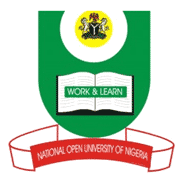 NATIONAL OPEN UNIVERSITY OF NIGERIA14-16 AHMADU BELLO WAY, VICTORIA ISLAND LAGOSSEPTEMBER/OCTOBER 2015 EXAMINATIONSCHOOL OF SCIENCE AND TECHNOLOGYCOURSE CODE: CHM409COURSE TITLE: ELECTROCHEMISTRYDuration: 2 hoursINSTRUCTION: Answer question 1 and any other three (3) questionsQuestion 1a)  List the three major electrochemical interphases that you know and explain the order expected for diffusion of ions or other elementary particles in each of them.   13 ½ marksb)    State three factors that affect the conductivity of an electrolyte.                                      4 ½ marksQuestion 2a)Briefly describe the classical model on the existent of an electric double layer (Use suitable diagram to support your answer)                                                                                8 ½ markb). What are the parameters that affects the structure of an electric double layer?  5 marksC)What are the basic applications of electric double layer in the industries?            4 markQuestion 3a)      Differentiate between polarizable and non polarizable electrode           5 marksb)      Describe the Significance of Tafel Plots                                               6 marksc)      List and explain the two main types of polarization in an electrochemical cell.  4 ½ mark  d)       What is the difference between over voltage arising from cathodic and anodic polarization -respectively.                                    							2 markQuestion 4a)   State  Fick’s first law of diffusion                                                            (2 ½    marks)b)  Derive an expression that relates cathodic over potential to the cathodic current (iC) and the   limiting current (iL).  From the expression, state what will happened to the overpotential ifiC<iL and C = iL.		15 ½ marksQuestion 5Define the terms:      i) ion transport and ii) Mobility  3 marks  ( 1 ½ mark each )List and explain three principal ways by which ions are transferred in solution in the absence of fluid turbulence.							3 marksWrite a general equation to show how these three aspects are related to mass transport.										2 marksDescribe the basic principles  of polarography			(9 ½   marks)Question 6 a)  List and explain five (5) Factors affecting the half-wave Potentials.	   10 marksb) What is a transducer.? Give one example.			2 marks  ( 1 mark each )c)   Define the following terms in respect to a transducer:sensitivity and selectivity	3 marks   (  1 ½  marks  each)d)   State any six (5) application of  polarography				2 ½ marks